RING PROGRAM
MEDIUM 1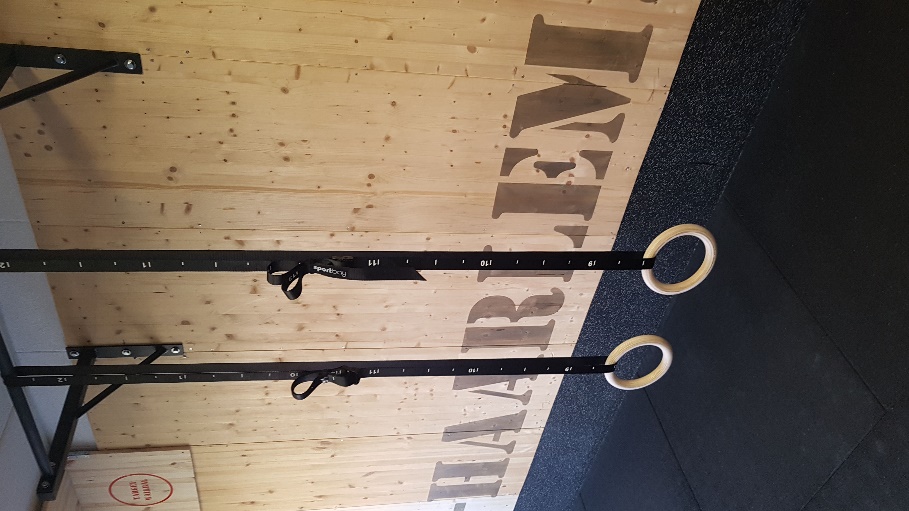 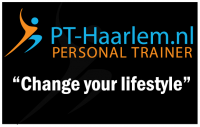 PROGRAM 1

WARMING-UPSINGLE SETS TRAINING 1TRAINING 2TRAINING 3TRAINING 4TRAINING 5TRAINING 6ROTATIES PUSH UP2x102x122x143x103x123x14ROTATIES DIP2x102x122x143x103x123x14ROTATIES PULL UP 2x102x122x143x103x123x14SINGLE SETS TRAINING 1TRAINING 2TRAINING 3TRAINING 4TRAINING 5TRAINING 6CHEST AB EXERCISE  3x103x123x144x104x124x14FALS GRIP AUSTRAILIAN ROW3x103x123x144x104x124x14HANGING ABS SINGLE LEG, LEG RAISES3x2x83x2x93x104x84x94x10BACK EXTENSION UPSIDE DOWN HANGING3x103x123x144x104x124x14NEGATIEF TRAINENTRAINING 1TRAINING 2TRAINING 3TRAINING 4TRAINING 5TRAINING 61 PUSH-UPS4x30/604x30/504x35/605x30/605x30/505x35/602 PULL-UPS4x30/604x30/504x35/605x30/605x30/505x35/603 DIPS4x30/604x30/504x35/605x30/605x30/505x35/60